В _____________________________________________(наименование органа местного самоуправления)от ___________________________________________, 
(фамилия, имя, отчество (последнее – при наличии)проживающего по адресу: _____________________________________________________________________________________________________________________ЗАЯВЛЕНИЕо принятии на учет граждан в качестве нуждающихся в жилых помещениях,предоставляемых по договорам социального наймаПрошу принять меня на  учет  граждан  в качестве нуждающихся в жилых помещениях,  предоставляемых  по договорам социального найма в соответствии со  статьей  51 Жилищного кодекса Российской Федерации, в связи с (отметитьнужное):	не являюсь нанимателем жилых  помещений  по  договорам социального найма,   договорам   найма  жилых  помещений  жилищного  фонда  социального использования  или  членом  семьи  нанимателя  жилого помещения по договору социального   найма,   договору  найма  жилого  помещения  жилищного  фонда социального  использования  либо  собственником  жилых помещений или членомсемьи собственника жилого помещения;являюсь нанимателем жилого помещения по договору социального найма, договору  найма  жилого помещения жилищного фонда социального использования или членом семьи нанимателя жилого помещения по договору социального найма, договору  найма  жилого помещения жилищного фонда социального использования либо  собственником  жилого  помещения или членом семьи собственника жилого помещения и обеспечен общей площадью жилого помещения на одного члена семьи менее учетной нормы площади жилого помещения;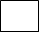 	проживаю в помещении, не отвечающем установленным для жилых помещений требованиям;являюсь нанимателем жилого помещения по договору социального найма,договору  найма жилого помещения жилищного фонда социального использования, членом  семьи  нанимателя  жилого  помещения по договору социального найма, договору  найма  жилого помещения жилищного фонда социального использования или  собственником  жилого  помещения,  членом  семьи  собственника  жилого помещения, проживающим в квартире, занятой несколькими семьями, и в составе семьи  имеется больной, страдающий тяжелой формой хронического заболевания, при  которой  совместное проживание с ним в одной квартире невозможно, и не имею  иного  жилого  помещения,  занимаемого по договору социального найма, договору  найма  жилого помещения жилищного фонда социального использования или принадлежащего на праве собственности; отношусь  к категории граждан, которым по договорам социального найма могут  предоставляться  жилые  помещения  муниципального  жилищного фонда в случаях,  предусмотренных  частью  4 статьи 49 Жилищного кодекса Российской Федерации,   в   соответствии  с  федеральным  законом,  указом  Президента Российской Федерации или законом Томской области (указать основание):______________________________________________________________________Состав моей семьи _____________________________________________ человек:                                   количество членов семьи (цифрой и прописью)1. Заявитель_____________________________________________________________________.(фамилия, имя, отчество (последнее - при наличии), число, месяц, год рождения)2. Члены семьи заявителя <1>:супруг (супруга):______________________________________________________________________(фамилия, имя, отчество (последнее - при наличии), число, месяц, год рождения)дети:______________________________________________________________________(фамилия, имя, отчество (последнее - при наличии), число, месяц, год рождения)______________________________________________________________________(фамилия, имя, отчество (последнее - при наличии), число, месяц, год рождения)родители:______________________________________________________________________(фамилия, имя, отчество (последнее - при наличии), число, месяц, год рождения)______________________________________________________________________(фамилия, имя, отчество (последнее - при наличии), число, месяц, год рождения)На моем иждивении находится несовершеннолетний, недееспособный или ограниченно дееспособный гражданин (граждане):______________________________________________________________________(фамилия, имя, отчество (последнее - при наличии), число, месяц, год рождения)_____________________________________________________________________.(фамилия, имя, отчество (последнее - при наличии), число, месяц, год рождения)Иные лица, признанные членами семьи в судебном порядке:______________________________________________________________________(фамилия, имя, отчество (последнее - при наличии), число, месяц, год рождения)Я и члены моей семьи (при их наличии) проживаем по адресу (адресам):_____________________________________________________________________.Я  и  члены  моей  семьи  (при их наличии) подтверждаем достоверность иполноту сведений, указанных в заявлении.К заявлению прилагаются документы:1. ______________________________________________________________________2. _____________________________________________________________________...Подписи заявителя и членов его семьи (при их наличии) <2>:_____________________________________ ___________________ _____________(фамилия, имя, отчество                                                                    (подпись)                   (дата)(последнее - при наличии))_____________________________________   ___________________   ___________(фамилия, имя, отчество                                                                 (подпись)                        (дата)(последнее - при наличии))--------------------------------<1> Заполняется при наличии членов семьи заявителя.<2>  Заполняется заявителем, действующим от своего лица и от лица своих несовершеннолетних   детей,   не   достигших   возраста   четырнадцати  лет (малолетних),  и лиц, находящихся под опекой заявителя, несовершеннолетними детьми  заявителя  в возрасте от четырнадцати до восемнадцати лет и лицами, находящимися  под  попечительством  заявителя  (в  установленных  случаях), действующими   с   письменного  согласия  своего  законного  представителя, совершеннолетними  и  дееспособными  членами  семьи  заявителя (при наличии указанных членов семьи).Обязуюсь не  позднее  чем в течение тридцати дней со дня возникновения обстоятельств, предусмотренных пунктами - 5 части 1 статьи 56 Жилищного кодекса Российской Федерации, проинформировать в письменной форме или в форме электронного документа орган местного самоуправления, принявший меня на учет, о возникновении указанных обстоятельств.Решение о принятом решении прошу выдать  или  направить  по  почте(отметить нужное) на следующий адрес: _________________________________________________________________________________________________________                 ______________ 20__ г.»                                        (подпись)                                                            (дата)